ТУБЕРКУЛЕЗТесты: скопировать тесты своего варианта и отмечать правильные ответ/ответы  любым удобным способом1 вариант ( для студентов с номерами в списке группы:1.4,7,10,13)1. Основными источниками туберкулезной инфекции для человека являются1. предметы обихода больного туберкулезом2. инфицированные микобактериями продукты питания3.больные люди - бацилловыделители4. домашние животные5. все перечисленное2.  Реакция Манту проводится:1. внутримышечно2. внутривенно3. подкожно;4. внутрикожно5. накожно3. Причиной формирования  лекарственной устойчивости микобактерий туберкулеза является :1. неправильное сочетание медикаментов для лечения;2. непродолжительное лечение3. несвоевременное лечение4.монотерапия5. низкие дозы химиопрепаратов4. Чаще других животных поражаются туберкулезом и могут явиться источником заражения человека:1. кошки и собаки2. грызуны3. крупный рогатый скот4. мелкий рогатый скот5. птицы5.Инфицированию и заболеванию туберкулезом при контакте с бактериовыделителем чаще подвергаются:1. дети первых двух лет жизни2. подростки 11-13 лет3. молодые люди до 39 лет4. лица среднего возраста 40-59 лет5. пожилые люди (60 лет и старше)6. Ревакцинации подлежат здоровые неинфицированные дети:2-3 лет4-5 лет5-6 лет6-7 лет11-12 лет7. Методы окраски,  используемые для обнаружения микобактерий туберкулеза в мазке из патологического материала:по Грамупо Романовскому-Гимзепо Цилю-Нильсенупо Пфейфферупо Лейфсону8. Микобактерии туберкулеза:1. полиморфные палочки 2. образуют споры3. образуют зерна волютина4. кислотоустойчивы5. неподвижны9 . Вторичный туберкулез развивается при: 1. внутриутробном инфицировании2. реактивации эндогенного очага3. массивном заражении сапрофитными микобактериями4. реинфицировании микобактериями туберкулеза  5. переливании крови туберкулезного больного10. Минимальное количество микобактерий туберкулеза, которое может быть выявлено в 1 мл мокроты при прямой микроскопии :1. не меньше 1062. ≥1053. 103- 1044. 102- 1035. 1-102 вариант( для студентов с номерами в списке группы:2,5,8,11,14)1. Наиболее важное исследование у взрослых, подтверждающее диагноз – туберкулез:1. проба Манту2. исследование мокроты 3. общий анализ мочи и крови4. серодиагностика5.биохимические исследования2. Специфической профилактикой туберкулеза является:1. свежий воздух, закаливание2. вакцинация БЦЖ3. социальная профилактика4. противотуберкулезные препараты5. флюорография3. Основной  критерий эффективного лечения больных с деструктивной формой туберкулеза:1. уменьшение симптомов интоксикации2. прекращение выделения бактерий3. восстановление трудоспособности4. снижение титра антител5. нарастание титра антител4. В настоящее время заболевание туберкулезом чаще выявляется:1. у детей  2.у подростков (11-13 лет)3. у лиц молодого возраста (до 40 лет)4. у лиц среднего возраста (40-59 лет)5. у пожилых людей (60 лет и старше)5. Первичное инфицирование микобактериями туберкулеза характеризуется:1. аллергической перестройкой организма2. образованием специфических гранулем3. размножением возбудителя4. острым специфическим клиническим проявлением5. все вышеперечисленное6. Поствакцинальный иммунитет при туберкулезе сохраняется:1. до 1 года2. 5-7 лет3. 10-15 лет4. до 33 лет5. пожизненно7. Методы микробиологической диагностики туберкулеза:1.бактериоскопический2. биологический3. аллергологический4. биочипирование5. все вышеперечисленные8.Достоинства бактериоскопического метода диагностики туберкулеза:1.возможность выявления L-форм возбудителя2. определение первичной лекарственной устойчивости возбудителя3. определение множественной лекарственной устойчивости возбудителя (МЛУ)4. определение широкой лекарственной устойчивости возбудителя (ШЛУ)5. положительный результат свидетельствует о массивном выделении возбудителя и опасности больного для окружающих9. Приобретенная (вторичная) лекарственная устойчивость микобактерий туберкулеза:1. природная устойчивость2. не имеет клинического значения3. выявляется у микобактерий, выделенных от больных, не принимавших противотуберкулезных препаратов4. выявляется у микобактерий, выделенных от больных, принимавших противотуберкулезных препаратов5. выделяют только от госпитализированных больных10. Особенности микобактерий туберкулеза, связанные с высоким содержанием липидов:1. гибель в макрофагах2. не окрашиваемость обычными методами3. устойчивость во внешней среде4. медленное размножение5. все вышеперечисленные3 вариант(для студентов с номерами в списке группы:3, 6,9,12)1. Основной метод выявления туберкулеза у детей:1. рентген легких2. проба Манту3. флюорографическое обследование4. серодиагностика 5. исследование мокроты2. Один нелеченный бациллярный больной туберкулезом за год инфицирует:1. около 20 человек2. около 10 человек3. 3-5 человек4. 1-3 человека5. не опасен3. Здоровых доношенных  новорожденных  вакцинируют:1. в первые часы жизни2. в первые сутки жизни3. на  3-4 день жизни4. на 7-8  день жизни5. через месяц4. Наиболее защищенными в настоящее время от туберкулеза в силу естественной резистентности, а также благодаря профилактическим мероприятиям оказались:1. дети и подростки (11-13 лет)2. дети и молодые люди (20-39 лет)3. дети и лица среднего возраста (40-59 лет)3. подростки и молодые люди (20-39 лет)4. молодые и пожилые люди (60 лет и старше)5. все вышеназванные5. Причиной лекарственной устойчивости микобактерий туберкулеза  не является:1.короткие курсы лечения2. монотерапия3. низкие дозы химиопрепаратов4. несвоевременное лечение5.неправильное сочетание препаратов для терапии6.Диаскинтест содержит: 1.белковую фракцию M. tuberculosis, M. bovis2. белковую фракцию M. tuberculosis3. рекомбинантные белки M. tuberculosis4. M. tuberculosis5. M. bovis7. Особенности патогенеза туберкулеза:1.гранулематозное воспаление2. завершенный фагоцитоз3. казеозный распад гранулем4. отсутствие персистенции возбудителя5.аллергическая перестройка организма8. Противотуберкулезными препаратами первого ряда являются:1.пенициллин, гентамицин2. ванкомицин, тейкопланин3. изониазид, канамицин4. рифампицин, изониазид5. этионамид, офлоксацин9. Вторичный туберкулез развивается при: 1. внутриутробном инфицировании2. реактивации эндогенного очага3. реинфицировании микобактериями туберкулеза 4. массивном заражении сапрофитными микобактериями5. переливании крови туберкулезного больного10. Вакцина БЦЖ:1.инактивированная корпускулярная2. химическая3. генноинженерная4. живая5. дивергентная ТЕОРИЯ: выполнять самостоятельно в соответствии с вариантом1.Опишите биологические особенности микобактерий, связанные с высоким содержанием липидов в клеточной стенке и объясните  их патогенетическое значение.2.Источники инфекции, пути заражения, особенности патогенеза и иммунитета при туберкулезе.3. Современные аспекты лекарственной устойчивости микобактерий туберкулеза в контекстеэтиотропного лечения туберкулеза.ПРАКТИКА. Для всех вариантовПроведите бактериологическое исследование по обнаружению и выделению предполагаемого возбудителя из мокроты больного с подозрением на туберкулез легких:На основании результатов всех этапов исследования сформулируйте вывод; заполните бланк-направление и бланк-ответ из бак.лаборатории.Приложение №2Медицинская документацияФорма № 204/уУтв. МЗ СССР 04.10.80 № 1030НАПРАВЛЕНИЕ №_______на микробиологическое исследование«_____»____________________2020 г.			____________час.__________мин.	дата и время взятия материалаВ ______________________________________________________лабораториюВид исследования ___________________________________________________Ф. И. О. ____________________________________________Возраст__________________Отделение ___________________________________________________________________Диагноз, дата заболевания___________________________________________________Показания к обследованию: больной, переболевший, реконвалесцент, бактерионоситель, контактный, профобследование (нужное подчеркнуть)Материал: кровь, мокрота, кал, дуоденальное содержимое, пунктат, спинномозговая жидкость, раневое отделяемое, гной, выпот, секционный материал, мазок (подчеркнуть, вписать) ____________Должность, фамилия, подпись лица, направляющего материал _____________________________________________________________________________Медицинская документацияФорма № 239/уУтв. МЗ СССР 04.10.80 № 1030РЕЗУЛЬТАТ МИКРОБИОЛОГИЧЕСКОГО ИССЛЕДОВАНИЯ №______«_____»____________________2020 г.					 дата  взятия биоматериалаФ. И. О. ____________________________________________Возраст__________________Отделение ________________________________________________________________При исследовании______________________________________________________________					указать материал и результатАНТИБИОГРАММАРистомицин				1  2  3			Канамицин			1  2  3Гентамицин  				1  2  3			Бензилпенициллин		1  2  3Доксициклин			1  2  3			Ампициллин 			1  2  3Эритромицин  			1  2  3			Карбенициллин		1  2  3Линкомицин			1  2  3			Ципрофлоксацин		1  2  3Левомицетин  			1  2  3			Оксациллин  			1  2  3Условные обозначения: 1 - культура устойчива;  2 - умеренно устойчива;  3 – чувствительна«_____»____________________2020 г.		Подпись________________________	       дата выдачи результатаЦельМетод и его содержаниеРезультатыВыводI этап1.1….1.2….ИМ:Метод(ы):Последовательность работ…1.2.3…..Прямая микроскопия мокроты (окраска по Цилю-Нильсену)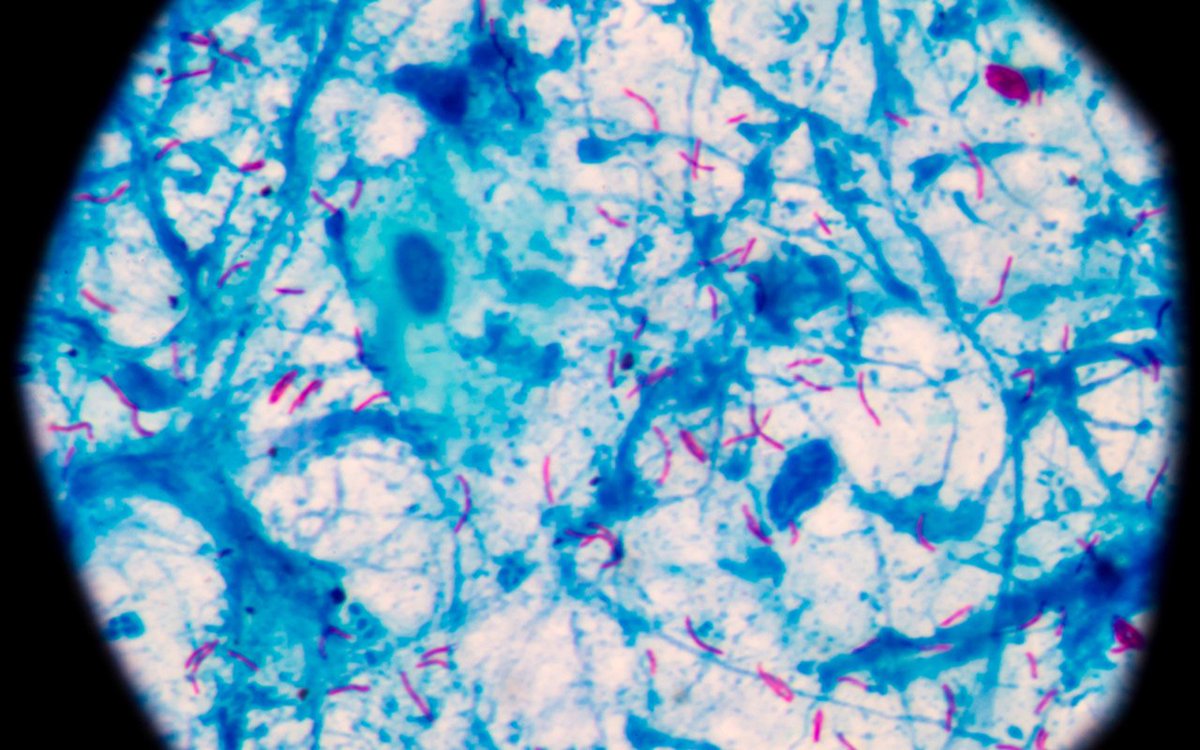 ……..Микроскопия обогащенной мокроты (окраска по Цилю-Нильсену)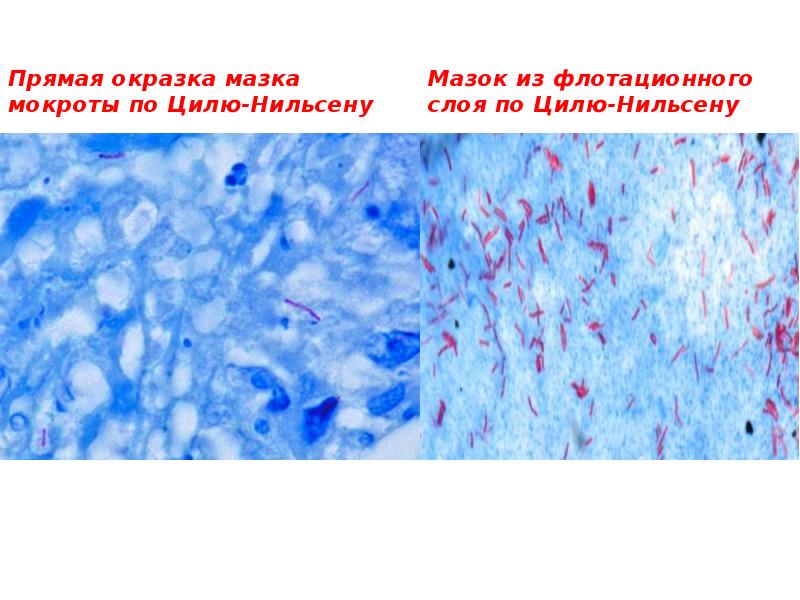 ……Микроскопия обогащенной мокроты (окраска аурамином)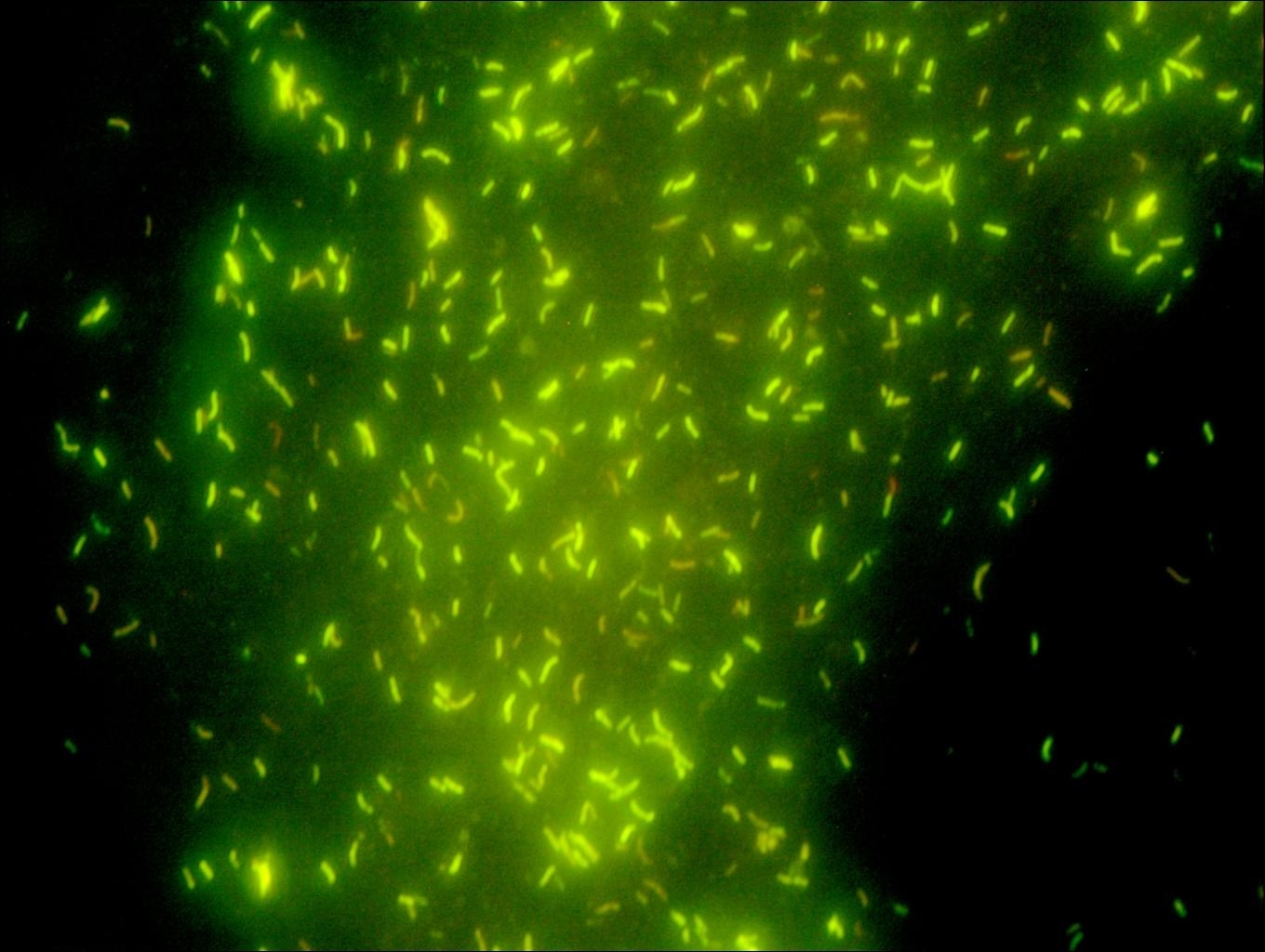 …….Обоснуйте необходимость обогащения мокроты. Какие методы для этого используют? В чем их особенности?…..Обоснуйте необходимость обогащения мокроты. Какие методы для этого используют? В чем их особенности?…..Обоснуйте необходимость обогащения мокроты. Какие методы для этого используют? В чем их особенности?…..Обоснуйте необходимость обогащения мокроты. Какие методы для этого используют? В чем их особенности?…..II этапПоследовательность работ…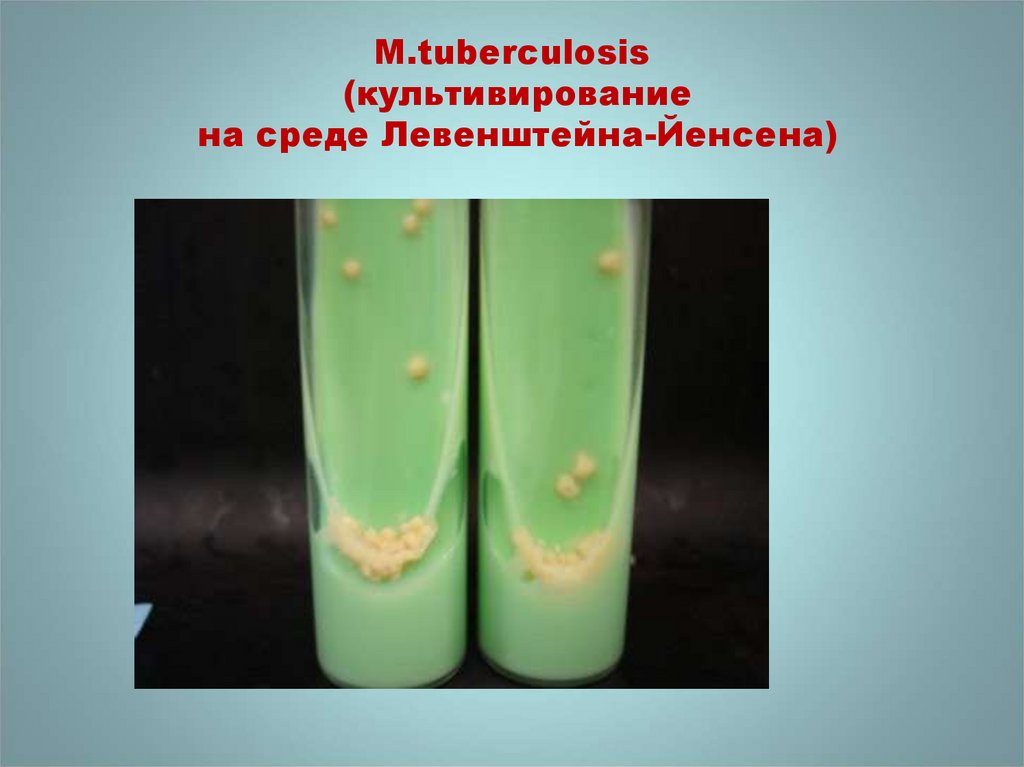 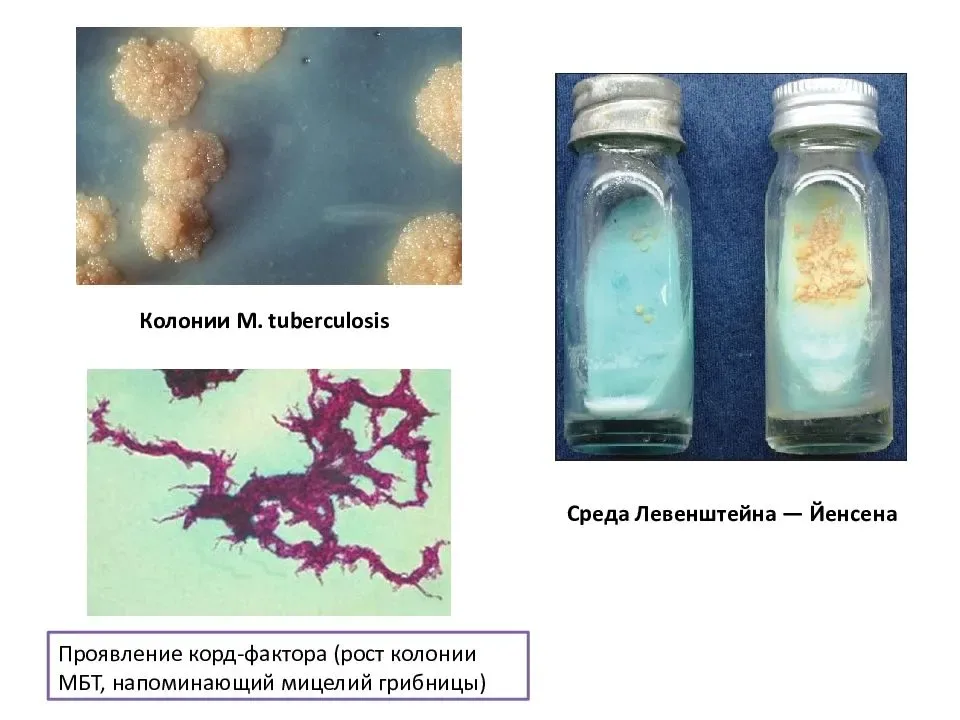 ……Микроскопия выросших колоний (окраска по Цилю-Нильсену)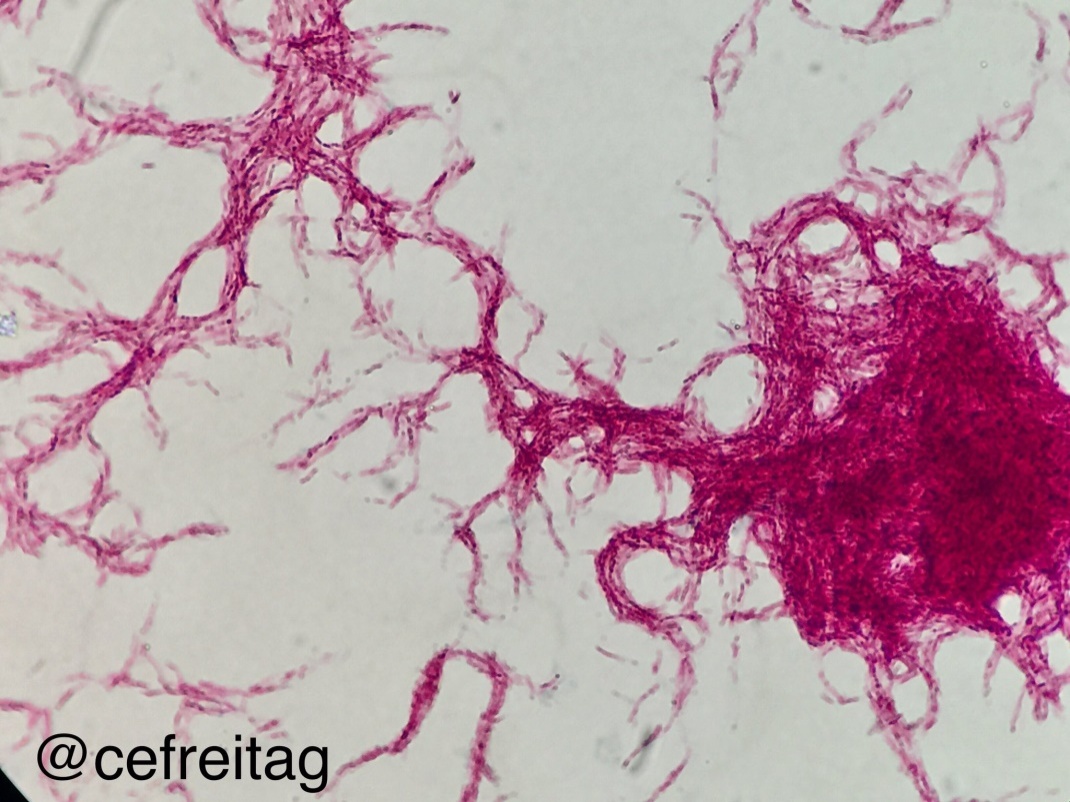 …..Посев чистой культуры на среду Левенштейна-Иенсена с противотуберкулезными препаратами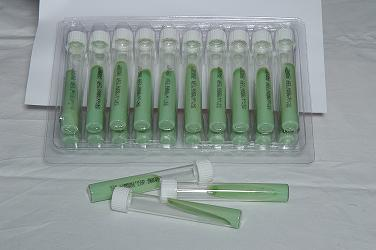 III этап Последовательность работ…Рост на среде с салициловым натрием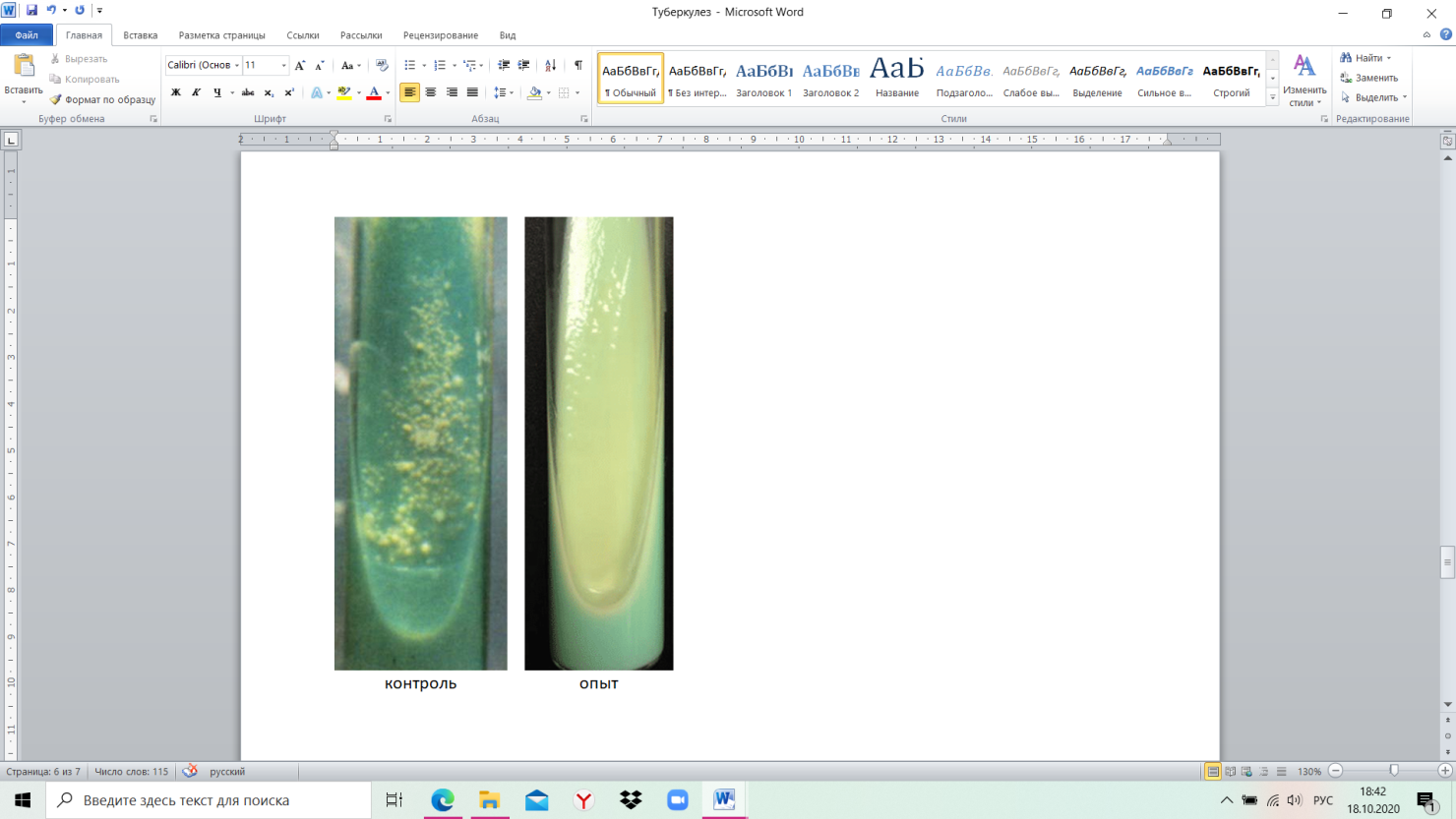 …..Ниациновая проба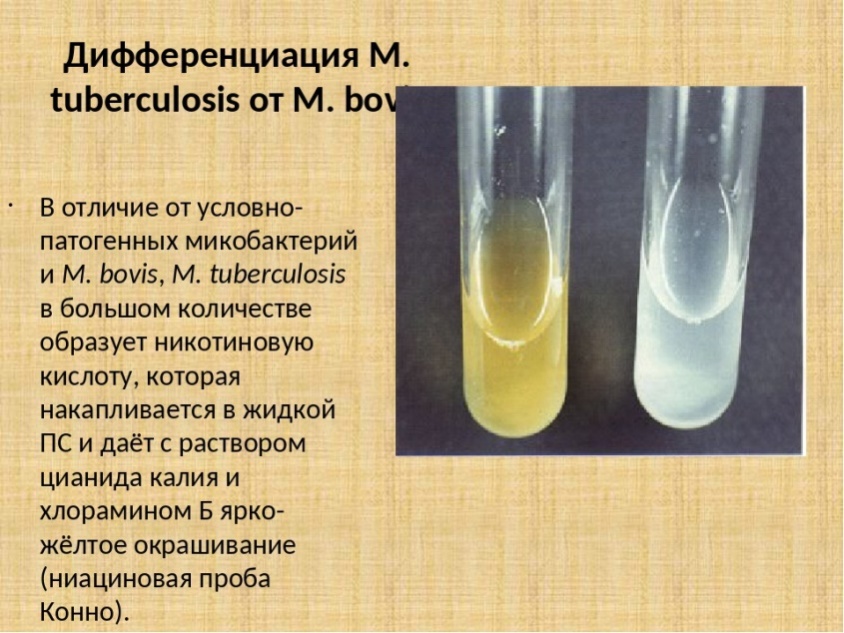 …..Результаты определения чувствительности: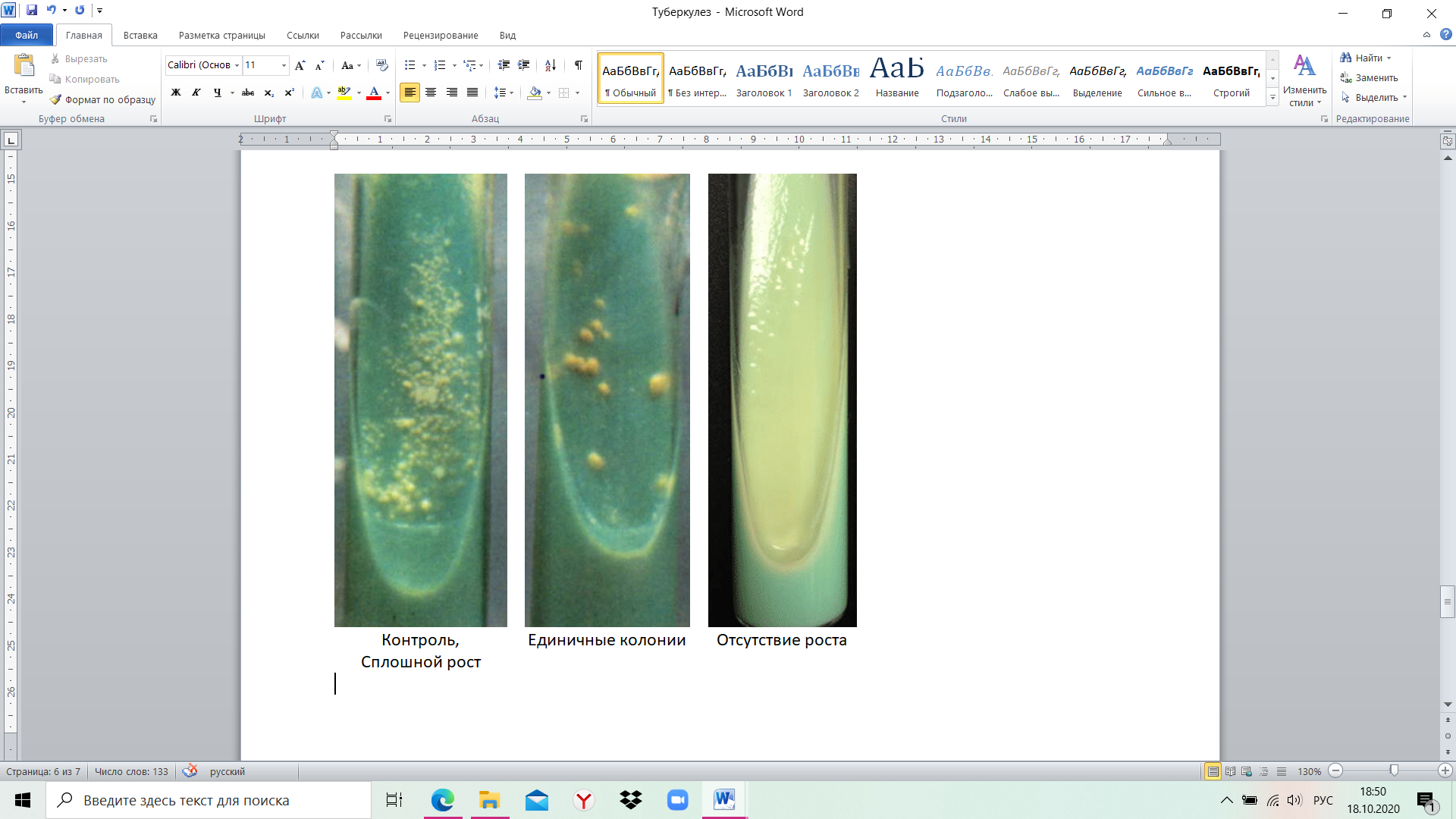 В какой дозе вносят препараты в среду Левенштейна-Иенсена???Определите и обоснуйте форму лекарственной устойчивости возбудителя туберкулеза.В какой дозе вносят препараты в среду Левенштейна-Иенсена???Определите и обоснуйте форму лекарственной устойчивости возбудителя туберкулеза.В какой дозе вносят препараты в среду Левенштейна-Иенсена???Определите и обоснуйте форму лекарственной устойчивости возбудителя туберкулеза.В какой дозе вносят препараты в среду Левенштейна-Иенсена???Определите и обоснуйте форму лекарственной устойчивости возбудителя туберкулеза.